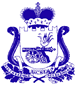 СОВЕТ ДЕПУТАТОВ  ПЕЧЕРСКОГО СЕЛЬСКОГО ПОСЕЛЕНИЯСМОЛЕНСКОГО РАЙОНА СМОЛЕНСКОЙ ОБЛАСТИРЕШЕНИЕот 29 ноября 2017 года                                                                                        № 43«О внесении изменений в Положениео налоге на имущество физических лицна территории муниципального образования Печерского сельского поселенияСмоленского района Смоленской областиот 26.10 2016 №33»В соответствии с пунктом 2 статьи 406 Налогового кодекса Российской Федерации, статьей 57 Федерального закона от 06.10.2003 N 131-ФЗ «Об общих принципах организации местного самоуправления в Российской Федерации» и руководствуясь Уставом Печерского сельского поселения Смоленского района Смоленской области, Совет депутатов Печерского сельского поселения Смоленского района Смоленской областиРЕШИЛ:Внести в Положение о налоге на имущество физических лиц на территории муниципального образования Печерского сельского поселения Смоленского района Смоленской области, утвержденное решение Совета депутатов Печерского сельского поселения Смоленского района Смоленской области от 26.10.2016 №33 «Об утверждении Положения о налоге на имущество физических лиц на территории муниципального образования Печерского сельского поселения Смоленского района Смоленской области» следующее изменение: дополнить статью 5 Положения о налоге на имущество физических лиц на территории Печерского сельского поселения Смоленского района Смоленской области дополнить пунктом 2 следующего содержания:«2. Налоговая ставка в отношении административно-деловых центров и торговых центров (комплексов) общей площадью более 500 квадратных метров и помещений в них, налоговая база в отношении которых определяется как кадастровая стоимость, устанавливается в размере 2 процентов».Настоящее решение подлежит официальному опубликованию в газете «Печерские вести» и размещению на официальном сайте Администрации Печерского сельского поселения Смоленского района Смоленской области в сети Интернет http://pechersk.smol-ray.ru. Настоящее решение вступает в силу с 1 января 2019 года.Направить решение в орган налогового учета Смоленского района Смоленской области.Контроль за исполнением настоящего решения оставляю за собой.Глава муниципального образованияПечерского сельского поселения	Смоленского района Смоленской области                                            Ю. Н. Янченко                                                                             